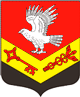 Муниципальное образование«ЗАНЕВСКОЕ   ГОРОДСКОЕ   ПОСЕЛЕНИЕ»Всеволожского муниципального района Ленинградской областиАДМИНИСТРАЦИЯПОСТАНОВЛЕНИЕ24.05.2019	№ 252д. ЗаневкаОб изменении стоимости и размера аренднойплаты муниципального имущества объектов коммунального назначения В соответствии с Федеральным законом от 06.10.2003 № 131-ФЗ «Об общих принципах организации местного самоуправления в Российской Федерации, Уставом муниципального образования «Заневское городское поселение» Всеволожского муниципального района Ленинградской области, решением совета депутатов МО «Заневское городское поселение» от 24.05.2018 № 24 «Об утверждении Положения о порядке управления и распоряжения муниципальным имуществом МО «Заневское городское поселение», на основании отчета об оценке движимого и недвижимого имущества, принадлежащего на праве собственности МО «Заневское городское поселение» Всеволожского муниципального района Ленинградской области № Н-080519 от 15.05.2019, администрация МО «Заневское городское поселение»ПОСТАНОВЛЯЕТ:1. Внести изменение в  стоимость муниципального имущества объектов коммунального назначения, находящегося в казне администрации МО «Заневское городское поселение» согласно приложению.2. Начальнику сектора управления муниципальным имуществом, учета и распределения муниципального жилищного фонда администрации Сердцелюбовой Т.В.:2.1.Внести изменения в реестр муниципального имущества и предоставить сведения по изменению стоимости и размера арендной платы объектов коммунального назначения начальнику финансово-экономического сектора администрации, главному бухгалтеру – экономисту Скидкину А. В. 2.2. Внести изменения в договор аренды  муниципального имущества – комплекса объектов теплоснабжения и горячего водоснабжения, находящихся в собственности МО «Заневское городское поселение»              № 116/10 от 01.10.2010, заключенный  между администрацией МО «Заневское городское поселение» и ООО «СМЭУ «Заневка», в стоимость объектов и размер арендной платы согласно проведенной оценке.3.Начальнику финансово-экономического сектора, главному бухгалтеру – экономисту Скидкину А. В. провести необходимые действия по внесению изменений в бухгалтерский учет нефинансовых активов имущества казны, указанного в пункте 1 настоящего постановления и включить их в годовой отчетный план 2019 года.	4. Настоящее постановление опубликовать в газете «Заневский Вестник». 	5. Настоящее постановление вступает в силу после его официального опубликования.6. Настоящее постановление направить в Общество с ограниченной ответственностью «СМЭУ «Заневка» (ИНН 4703116542). 7. Контроль за исполнением настоящего постановления возложить на заместителя главы администрации по ЖКХ и градостроительству        Гречица В.В.Глава  администрации			         	  А.В. ГердийПриложениек постановлению администрацииМО «Заневское городское поселение»от  24.05.2019  №  252Перечень муниципального имущества – объектов теплоснабжения и горячего водоснабжения№п/пНаименование имуществаКадастровый (условный) номерАдрес местонахожденияИзносфиз., (%)Стоимость объекта с учетом накопленного износа без учета НДС, (руб.)Год постройкиАрендная плата без учета НДС (руб./год)45Теплосети (трубы), котельная № 10 н/дЛенинградская область, Всеволожский муниципальный район, Заневское городское поселение, гп. Янино-1 954 542 1071987154 000Система отопления и ГВС, инв. № 15213 47:07:1002001:29847-47-12/020/2011-121Ленинградская область, Всеволожский муниципальный район, Заневское городское поселение, городское поселение  Янино-1973 135 2841976106 00046Здание котельной№ 4047:07:1002001611847-78-12/032/2010-251Ленинградская область, Всеволожский муниципальный район, Заневское городское поселение, гп. Янино-1, ул. Военный городок, 67, строение 1658 637 7121978292 00047Здание бойлерной47:07:1002001:53047-78-12/029/2010-415Ленинградская область, Всеволожский муниципальный район, гп. Янино-1, ул. Военный городок, 67, строение 3573 474 0401990117 00048Ограждение здания котельной № 40 н/дЛенинградская область, Всеволожский муниципальный район, Заневское городское поселение, гп. Янино-1, котельная № 40 601 999 319201268 00049Дымовая труба нерж.сталь, кот. №40н/дЛенинградская область, Всеволожский муниципальный район, Заневское городское поселение, гп. Янино-1,  котельная № 4050323 409201011 00050Котел водогрейный Vitomax 200-LW-A, кот. № 40н/дЛенинградская область, Всеволожский муниципальный район, Заневское городское поселение, гп. Янино-1,  котельная № 404017 668 1142010832 00051Котел водогрейный Vitomax 200-LW-A, кот. № 40н/дЛенинградская область, Всеволожский муниципальный район, Заневское городское поселение, гп. Янино-1,  котельная № 40353 590 4132012169 00052Котел водогрейный Vitomax 200-LW-2, кот. № 40н/дЛенинградская область, Всеволожский муниципальный район, Заневское городское поселение, гп. Янино-1,  котельная № 403514 313 6952012674 00053Горелка GKP-1600ME. кот.№ 40н/дЛенинградская область, Всеволожский муниципальный район, Заневское городское поселение, гп. Янино-1,  котельная № 40403 280 3482010154 00054Горелка GKP-300M-II,кот.№ 40н/дЛенинградская область, Всеволожский муниципальный район, Заневское городское поселение, гп. Янино-1,  котельная № 40351 407 660201166 00055Горелка GKP-1600ME. кот.№ 40н/дЛенинградская область, Всеволожский муниципальный район, Заневское городское поселение, гп. Янино-1,  котельная № 40353 553 7102011167 000Вентилятор СТС710 Q7-10. кот.№40н/дЛенинградская область, Всеволожский муниципальный район, Заневское городское поселение, гп. Янино-1,  котельная № 4040482 351201023 000Вентилятор СТС710 Q7-10. кот.№40н/дЛенинградская область, Всеволожский муниципальный район, Заневское городское поселение, гп. Янино-1,  котельная № 4035524 663201125 00058Преобразователь частоты вентилятора горелки, кот. № 40н/дЛенинградская область, Всеволожский муниципальный район, Заневское городское поселение, гп. Янино-1,  котельная № 402560 59220123 00059Аккумуляторный накопитель 50м3, кот.№40н/дЛенинградская область, Всеволожский муниципальный район, Заневское городское поселение, гп. Янино-1,  котельная № 4060122 08820046 000Подогреватель пластичный НН № 14, кот.№ 40н/дЛенинградская область, Всеволожский муниципальный район, Заневское городское поселение, гп. Янино-1,  котельная № 404017 68620101 000Подогреватель пластичный НН № 14, кот.№ 40н/дЛенинградская область, Всеволожский муниципальный район, Заневское городское поселение, гп. Янино-1,  котельная № 404029 00020101 000Насос повысительный КМ65-50-160, кот.№40н/дЛенинградская область, Всеволожский муниципальный район, Заневское городское поселение, гп. Янино-1,  котельная № 40507 69720071Насос повысительный КМ65-50-160, кот.№40н/дЛенинградская область, Всеволожский муниципальный район, Заневское городское поселение, гп. Янино-1,  котельная № 403510 00520121Насос рециркуляционныйEtabloc 80-200/554, кот.№40 н/дЛенинградская область, Всеволожский муниципальный район, Заневское городское поселение, гп. Янино-1,  котельная № 4040181 48220109 000Насос сетевой 1-го контура (летний) Etabloc100-160/3002, GN11. кот.№40н/дЛенинградская область, Всеволожский муниципальный район, Заневское городское поселение, гп. Янино-1,  котельная № 4040137 44320106 000Насос контура ГВСEtabloc 32-160/302 G11, кот. № 40н/дЛенинградская область, Всеволожский муниципальный район, Заневское городское поселение, гп. Янино-1,  котельная № 404039 14220102 000Насос сетевой Etabloc100-200/4502G6,GN кот. № 40н/дЛенинградская область, Всеволожский муниципальный район, Заневское городское поселение, гп. Янино-1,  котельная № 4035254 780201112 000Насос сетевой зимний Еtanorm 200-500, кот.№40н/дЛенинградская область, Всеволожский муниципальный район, Заневское городское поселение, гп. Янино-1,  котельная № 4040171 13320108 000Насос сетевой зимний Еtanorm 200-500, кот.№40н/дЛенинградская область, Всеволожский муниципальный район, Заневское городское поселение, гп. Янино-1,  котельная № 4035185 39420119 000Частотный преобразователь к насосу ETANORM 200-500, кот. №40н/дЛенинградская область, Всеволожский муниципальный район, Заневское городское поселение, гп. Янино-1,  котельная № 4040106 27320105 000Частотный преобразователь к насосу ETANORM 200-500, кот. №40н/дЛенинградская область, Всеволожский муниципальный район, Заневское городское поселение, гп. Янино-1,  котельная № 4035115 12920115 00072Автоматика котельной, кот. № 40н/дЛенинградская область, Всеволожский муниципальный район, Заневское городское поселение, гп. Янино-1,  котельная № 40351 364 728201264 00073Арматура теплотехническая, кот.№ 40 н/дЛенинградская область, Всеволожский муниципальный район, Заневское городское поселение, гп. Янино-1,  котельная № 4035653 873201231 00074Тепломеханическое оборудование котельной №40 трубопроводы обвязки, запорная арматура, затворы, клапанын/дЛенинградская область, Всеволожский муниципальный район, Заневское городское поселение, гп. Янино-1,  котельная № 40402 886 6022010136 00075Силовое электрооборудование котельной, кот №40 н/дЛенинградская область, Всеволожский муниципальный район, Заневское городское поселение, гп. Янино-1,  котельная № 4035397 006201219 00076Трубопроводы технологические, кот. № 40н/дЛенинградская область, Всеволожский муниципальный район, Заневское городское поселение, гп. Янино-1,  котельная № 40251 947 230201266 000Щит ЩМУ 11-1,кот.№ 40н/дЛенинградская область, Всеволожский муниципальный район, Заневское городское поселение, гп. Янино-1,  котельная № 403545 83720122 000Щит ЩМУ 11-2,кот.№ 40н/дЛенинградская область, Всеволожский муниципальный район, Заневское городское поселение, гп. Янино-1,  котельная № 403545 83720122 000 Щит ЩМУ 4-1,кот.№ 40н/дЛенинградская область, Всеволожский муниципальный район, Заневское городское поселение, гп. Янино-1,  котельная № 403540 79620122 000Ограждение трансформаторов Т1 и Т2 в ТП-5, кот №40 н/дЛенинградская область, Всеволожский муниципальный район, Заневское городское поселение, гп. Янино-1,  котельная № 406531 82920121 00081Наружный газопровод к котельной № 40 н/дЛенинградская область, Всеволожский муниципальный район, Заневское городское поселение, гп. Янино-1,  котельная № 40294 373 0622010148 00082 Система производственной канализации котельной № 40н/дЛенинградская область, Всеволожский муниципальный район, Заневское городское поселение, гп. Янино-1,  котельная № 4029259 20520109 00083Система вентиляции котельной № 40 н/дЛенинградская область, Всеволожский муниципальный район, Заневское городское поселение, гп. Янино-1,  котельная № 4073157 46620106 00084Электроснабжение и электроосвещение здания котельной № 40н/дЛенинградская область, Всеволожский муниципальный район, Заневское городское поселение, гп. Янино-1,  котельная № 40354 838 6262012228 00085Газовое оборудование котельной №40н/дЛенинградская область, Всеволожский муниципальный район, Заневское городское поселение, гп. Янино-1,  котельная № 40402 725 3652010128 00086Система автоматизации котельной № 40н/дЛенинградская область, Всеволожский муниципальный район, Заневское городское поселение, гп. Янино-1,  котельная № 40353 519 6172012166 00087Автоматизации системы газоснабжения котельной № 40н/дЛенинградская область, Всеволожский муниципальный район, Заневское городское поселение, гп. Янино-1,  котельная № 4040287 487201013 00088Автоматическая установка пожарной сигнализации и оповещение людей о пожаре в котельной №40н/дЛенинградская область, Всеволожский муниципальный район, Заневское городское поселение, гп. Янино-1,  котельная № 4040480 037201023 00089ТП котельной № 40н/дЛенинградская область, Всеволожский муниципальный район, Заневское городское поселение, гп. Янино-1,  котельная № 40404 479 9481978211 00090Хозяйственно-противопожарный водопровод котельной № 40н/дЛенинградская область, Всеволожский муниципальный район, Заневское городское поселение, гп. Янино-1,  котельная № 4049756 585201125 00091Внутриплощадочные сети хозяйственно-питьевого водопровода, кот. № 40н/дЛенинградская область, Всеволожский муниципальный район, Заневское городское поселение, гп. Янино-1,  котельная № 4071204 976-7 00092Теплосети (трубы), котельной № 40 47-47-12/020/2011-120Ленинградская область, Всеволожский район, д. Янино-1, тепловые сети от котельной № 40 952 210 531198774 00093Арматура (жилой фонд) задвижки, кот. № 40н/дЛенинградская область, Всеволожский муниципальный район, Заневское городское поселение, гп. Янино-1,  котельная № 408031 43219772 00094Тепловая сеть от котельной № 40 до ТК-2н/дЛенинградская область, Всеволожский муниципальный район, Заневское городское поселение, гп. Янино-1,  котельная № 40307 473 1532014253 000Здание насосной станции 47:07:1002001:19847-78-12/032/2010-250Ленинградская область, Всеволожский муниципальный район, Заневское городское поселение, гп. Янино-1,  ул. Военный городок, 67, строение 2100119781Итого:Итого:Итого:Итого:Итого:137 572 3464 541 000